Сдружение “Рила– 2011”Съюза на българските музикални и танцови дейци                   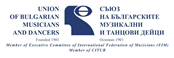 ОрганизиратТрети международен конкурс за Камерна музика, Индивидуални изпълнителиБългарски музикален фолклорПопулярна музика и джазЕлектронна музика               БОРОВЕЦ  - 17-19 май 2019Под почетния патронаж на Областния управител на Софийска област -  г-н Илиан ТодоровПАРТНЬОРИ  НА КОНКУРСА: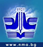 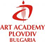 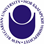 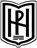 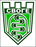 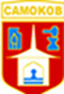 ОФИЦИАЛЕН ДОМАКИН НА КОНКУРСА – ХОТЕЛ „САМОКОВ“-  БОРОВЕЦ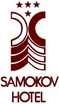 Подробна информация и заявки за участие на официалния сайт:konkurs.artborovets.com